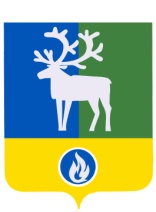 СЕЛЬСКОЕ ПОСЕЛЕНИЕ ЛЫХМАБЕЛОЯРСКИЙ РАЙОНХАНТЫ-МАНСИЙСКИЙ АВТОНОМНЫЙ ОКРУГ – ЮГРААДМИНИСТРАЦИЯ СЕЛЬСКОГО ПОСЕЛЕНИЯ ЛЫХМАРАСПОРЯЖЕНИЕот 03 апреля  2017 года	                                                                                              № 52 - рО проведении открытого конкурса на право заключения муниципального контрактаВ соответствии с Федеральным законом от 05 апреля 2013 года № 44-ФЗ                         «О контрактной системе в сфере закупок товаров, работ, услуг для обеспечения государственных и муниципальных нужд»:1. Провести открытый конкурс на право заключения муниципального контракта на выполнение работ по разработке программы комплексного развития систем коммунальной инфраструктуры для муниципальных нужд администрации сельского поселения Лыхма.  2. Заместителю главы муниципального образования, заведующему сектором администрации сельского поселения Лыхма Денисовой И.В. подготовить документы, необходимые для размещения заказа, указанного в пункте 1 настоящего распоряжения.3. Контроль за выполнением распоряжения возложить на заместителя главы муниципального образования, заведующего сектором  муниципального хозяйства администрации сельского поселения Лыхма  И.В. Денисову. Глава сельского поселения Лыхма                                                                         С.В. Белоусов